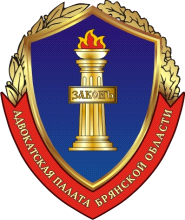 Адвокатская палата Брянской области. Брянск, ул. Степная, 10, тел.  (4832) 71-73-29ИНН 3234048155 р/с 40703810108000104541 в Брянском ОСБ 8605 СБ РФ г. БрянскБИК 041501601 к/сч 30101810400000000601_________________________________________________________________г. Брянск								                     12 марта 2024 годаРешение Совета Адвокатской палаты Брянской областиРуководствуясь Федеральным законом от 31.05.2002 №63-ФЗ «Об адвокатской деятельности и адвокатуре в Российской Федерации», Совет Адвокатской палаты Брянской области,РЕШИЛ:	1. В течение 2024 года провести проверку адвокатских образований на предмет выполнения требований Федерального закона от 31.05.2002 № 63-ФЗ «Об адвокатской деятельности и адвокатуре в Российской Федерации», а именно:-помещения, используемого для размещения адвокатского образования;- наличие  журнала регистрации поручений и его ведение;-наличие квитанций, ордерной книжки (корешков ордерной книжки);- сведения о счетах в банках, открытых  в соответствии с законодательством, наличие печати, штампов и бланков с адресом и наименованием адвокатского кабинета, содержащим указание на субъект Российской Федерации, на территории которого учрежден адвокатский кабинет;-ведение документооборота.	2. Для проведения проверки сформировать комиссию из числа членов Совета Адвокатской палаты Брянской области, квалификационной комиссии Адвокатской палаты Брянской области и членов Комиссии по защите профессиональных и социальных прав адвокатов в составе Токманёвой А.А., Кагерманова С.-С. С.-А., Дружкова Е.И., Жирнова Т.А., Ковалева В.А., Колобаева С.Н.	3. Уведомление о проверке должно быть направлено в адрес адвокатского образования не позднее, чем за 10 дней до проведения проверки. Надлежащим уведомлением считается направление информации о проведении проверки по электронной почте или по почтовому адресу, предоставленному Адвокатской палате Брянской области.	4. Во исполнение настоящего решения руководитель адвокатского образования, получивший уведомление, обязан обеспечить доступ комиссии в помещение, занимаемое адвокатским образованием.	5. По результатам проверки комиссией в 10-дневный срок должен быть составлен акт, который предоставляется для рассмотрения Советом палаты, а копия акта направляется руководителю адвокатского образования.	6. Контроль за проведением проверки возложить на вице-президента Адвокатской палаты Брянской области Токманеву А.А.         7. Утвердить список адвокатских образований, подлежащих проверке:Брянская городская коллегия адвокатовВоенная коллегия адвокатов Брянской областиАдвокатский кабинет Арсанова А.А.Адвокатский кабинет Голышева В.А.Адвокатский кабинет Емельяненко И.Т.Адвокатский кабинет Лаврова С.А.Адвокатский кабинет Павлова А.В.Адвокатский кабинет Половинкина А.Д.Адвокатский кабинет Рудаковой Ю.А.Адвокатский кабинет Цыбанкова Д.П.Адвокатский кабинет Шарлапа С.И.Брянская областная коллегия адвокатов, АК Брасовского районаБрянская областная коллегия адвокатов, АК Выгоничского районаБрянская областная коллегия адвокатов, АК Дубровского районаАдвокатское бюро Брянской области «Машков и Ютел».Президент АПБО							                         М.Ю. Михайлов